Anmeldung zum Tenniscamp 2020 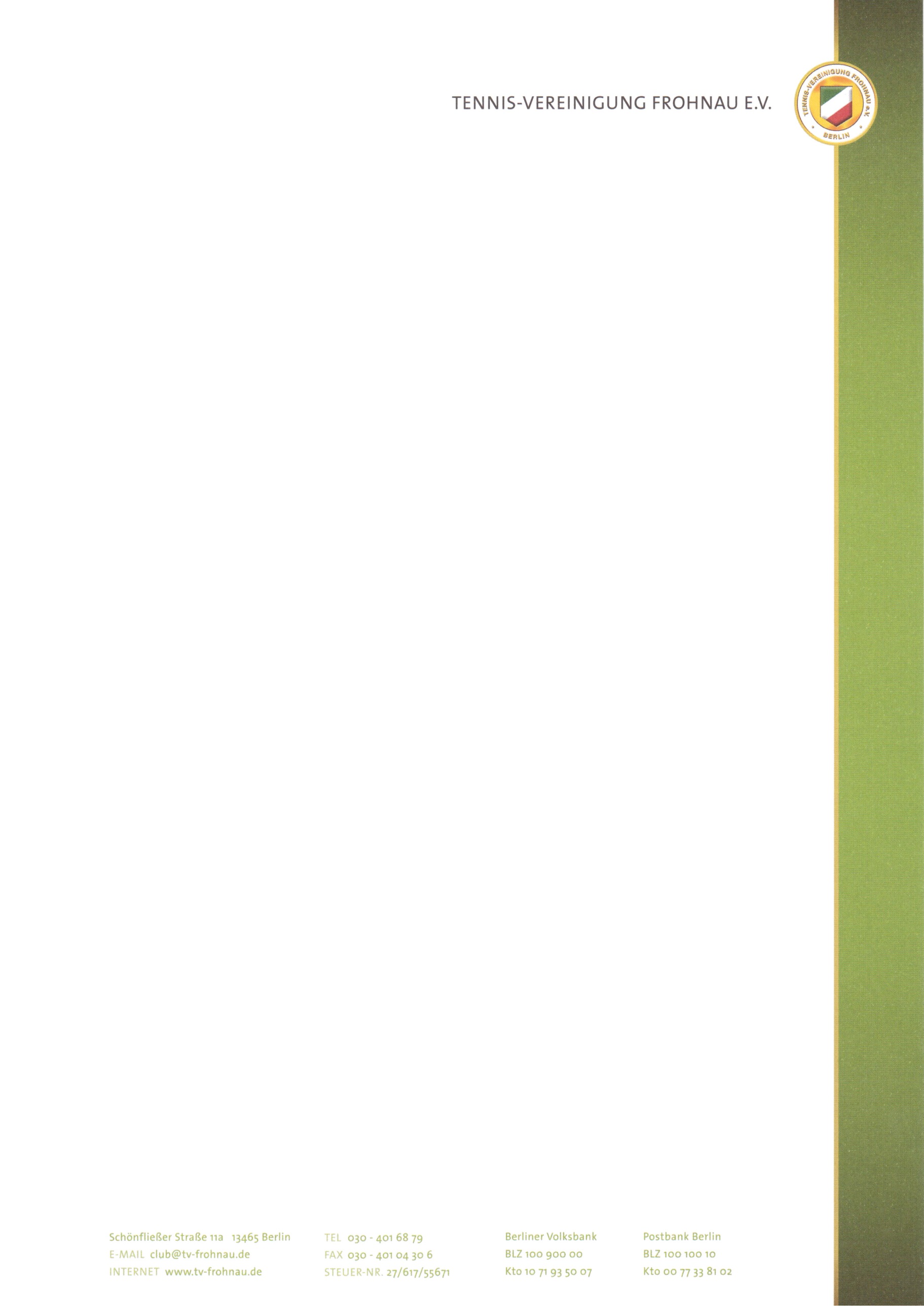 Tennis-Vereinigung Frohnau e.V.  Schönfließer Str. 11a, 13465 Berlin, Tel. 401 68 79  www.tv-frohnau.de mail: club@tv-frohnau.deMein Sohn / Meine Tochter möchte am Tenniscamp der Tennis-Vereinigung Frohnau e.V. teilnehmen.Kinder ab 6 Jahre:  Montag-Freitag 9.30-16.00 Uhr;  Zwergenkids (4-6 Jahre): Mon.-Fr. 10.00-14.00 Uhr(Bitte für jedes Kind und Geschwisterkind eine gesonderte Anmeldung ausfüllen)Name, Vorname  _____________________________________________________________________________Geburtsdatum: 	__________________________________Straße: 		__________________________________PLZ: 		____________	Ort: ________________		Tel.privat:	__________________________________	Tel. geschäftl.:  _____________________________ E-Mail: 	___________________________  T-Shirt Größe:  _______In Notfällen telefonisch zu erreichen:  _______________________   ____________________________________ 				                      (Name)		           (Telefon- oder Handy-Nr.) (Zutreffendes bitte ankreuzen und ausfüllen): Teilnehmer/in ist Mitglied/Schnuppermitglied bzw. Teilnehmer des Zwergenkurses bei der TV Frohnau e.V.:Ja :              Campkosten : 220 € bzw. Zwergencamp: 155€ )	Nein:                Campkosten : 250 € bzw. Zwergencamp: 175€ )Anfänger:  Fortgeschrittener:   Mannschaftsspieler:  Mein Kind möchte an folgendem Tenniscamp teilnehmen: 29.06. - 03.07.2020 Tennis-Feriencamp 1      20.07. - 24.07.2020 Tennis-Feriencamp 2     03.08. - 07.08.2020 Tennis-Feriencamp 3   ------------------------------------------------------------------------------------------------------------------------------------------------------	 Mein Kind wird von mir oder einer bevollmächtigten Person täglich nach Veranstaltungsende abgeholt. Mein Kind darf selbstständig nach Hause gehen.-----------------------------------------------------------------------------------------------------------------------------------------------------Krankheiten/Allergien: Folgendes muss das Betreuungspersonal unbedingt über mein Kind wissen: (z.B. Allergien, Medikamenteneinnahme, Verhaltensauffälligkeiten etc.) :------------------------------------------------------------------------------------------------------------------------------------------------------Ich bin damit einverstanden, dass meine persönlichen Daten für interne Zwecke der MitgliederverwaItung und           -korrespondenz gespeichert, genutzt und verarbeitet werden. Die besonderen Regeln für das Tenniscamp habe ich zur Kenntnis genommen und erkenne sie hiermit an. Ich bin damit einverstanden, dass die Fotos und Videos von meinem Kind, die während der Ferienbetreuung gemacht werden, auf der Teilnehmerurkunde und ggfs. auf der Homepage der TV Frohnau veröffentlicht werden. Mit meiner Unterschrift melde ich mein/unser Kind verbindlich an und erklären, das Beiblatt zur Anmeldung (Teilnahmebedingungen für Tennisferiencamp 2020) zur Kenntnis genommen zu haben. ………………………………	..............………………………………………………… Ort, Datum 		Unterschrift der Erziehungsberechtigen TEILNAHMEBEDINGUNGEN FÜR TENNISFERIENCAMPS 2020Die Teilnahme ist erst dann verbindlich, wenn das vollständig ausgefüllte Anmeldeformular bis spätestens eine Woche vor dem jeweiligen Campbeginn vorliegt und eine Bestätigung seitens der TV Frohnau e.V. erfolgt ist. Nach der Anmeldung erfolgt eine Bestätigung mit weiteren Informationen (Kontoverbindung, Mitbringliste etc.) durch die TV Frohnau.Bei Abmeldung bis zu einer Woche vor Campbeginn entstehen keine Kosten, bei späterer Abmeldung fallen Kosten in Höhe von 50,- Euro an. Sollte ein Nachrücker gefunden werden, werden keine Kosten erhoben.Durch die Unterschrift wird für die/den Teilnehmer/in bestätigt, dass diese/r kranken-, unfall- und haftpflichtversichert ist.Die Teilnehmer sind verpflichtet, den Anweisungen der Trainer und Betreuer zu folgen. Im Falle der Zuwiderhandlung haften die Erziehungsberechtigten für etwaige Schäden. Der Teilnehmer kann im Übrigen vom Camp ausgeschlossen werden. Eine Erstattung der Kosten erfolgt in diesem Fall nicht. Bei durch Teilnehmer verursachte Sach- und Personenschäden behält sich die TV Frohnau vor, die Erziehungsberechtigten zum Schadensersatz heranzuziehen.Die Teilnehmer sind nicht berechtigt, den Trainingsbereich zu verlassen. Verlässt ein Teilnehmer die Anlage der TV Frohnau e.V. ohne Zustimmung des zuständigen Trainers/ Betreuers ist eine Haftung der TV Frohnau e.V. ausgeschlossen. Die Aufsichtspflicht erstreckt sich nur auf die Dauer der Campzeiten. Vor und nach dem Camp steht keine Betreuung zur Verfügung. Die Eltern/ Erziehungs-berechtigten haben daher dafür zu sorgen, dass die Teilnehmer pünktlich zum Camp erscheinen und abgeholt werden.Der Teilnehmer soll möglichst keine Wertgegenstände mit sich führen. Für während des Tenniscamps abhanden gekommene Gegenstände wird keine Haftung übernommen.Wetterbedingte Änderungen des Ablaufes in den einzelnen Camp-Wochen behält sich die TV Frohnau e.V. vor. Ein Anspruch auf Erstattung der Teilnehmergebühr besteht nicht.Für Rückfragen stehen wir Ihnen jederzeit gerne zur Verfügung und freuen uns auf schöne Ferientage mit Ihren Kindern!